 UNIVERSIDAD DE  LONDRES – PREPARATORIA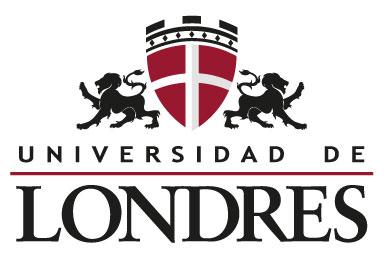 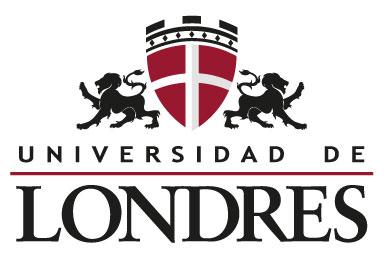 Clave de incorporación UNAM 1244Guía de estudio Primer ParcialDe todos los puntos, estudia Ficha, grupo, y comando donde se encuentran, deberás memorizar ubicación, porque en un examen de certificación, todo lo traes en la mente. Solamente abarca temas vistos en clase y realizados en práctica 1, 2 y 3.Propiedades (pantalla Backstage)Patrón de diapositivas, localización y método para crear diseños personalizadosTipos de diseños, ¿Cuántos hay y sus nombres?Encabezado y pie de página, localización y método para crearVideo de youtube, localización y método para crearHerramienta Alinear, cuantas hay y métodos.Diagrama SmartArt, localización, agregar formas, colores, etcWordArtTipos de animación: menciónalos, opciones de efectosTipos de transición, ¿Qué es? Y diferencias con animación¿Qué es un marcador de posición?Vínculos y botones de acción, localizaciónDep. Académico:PreparatoriaGrupoAsignatura:Certificación Microsoft Power Point 2016Fecha:Docente:Eliud Medina CastilloCiclo:2019 -2020